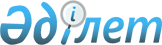 О признании утратившим силу приказ Министра сельского хозяйства Республики Казахстан от 8 мая 2013 года № 20/217 "Об утверждении отраслевой рамки квалификаций в сфере сельского хозяйства"Приказ Министра сельского хозяйства Республики Казахстан от 27 апреля 2015 года № 8-2/372

      В соответствии со статьями 21-1 и 43-1 Закона Республики Казахстан от 24 марта 1998 года «О нормативных правовых актах», ПРИКАЗЫВАЮ:



      1. Признать утратившим силу приказ Министра сельского хозяйства Республики Казахстан от 8 мая 2013 года № 20/217 «Об утверждении отраслевой рамки квалификаций в сфере сельского хозяйства» (зарегистрированный в Реестре государственной регистрации нормативных правовых актов № 8503. опубликованный в газете «Казахстанская правда» от 26 октября 2013 года № 302 (27576)).



      2. Департаменту научного и кадрового обеспечения агропромышленного комплекса Министерства сельского хозяйства Республики Казахстан в установленном законодательством порядке обеспечить:



      1) направление копии настоящего приказа в Министерство юстиции Республики Казахстан;



      2) официальное опубликование настоящего приказа в периодических печатных изданиях и в информационно-правовой системе «Әділет»;



      3) размещение настоящего приказа на интернет-ресурсе Министерства сельского хозяйства Республики Казахстан.



      3. Настоящий приказ вступает в силу со дня его подписания.      Министр                                    А. Мамытбеков
					© 2012. РГП на ПХВ «Институт законодательства и правовой информации Республики Казахстан» Министерства юстиции Республики Казахстан
				